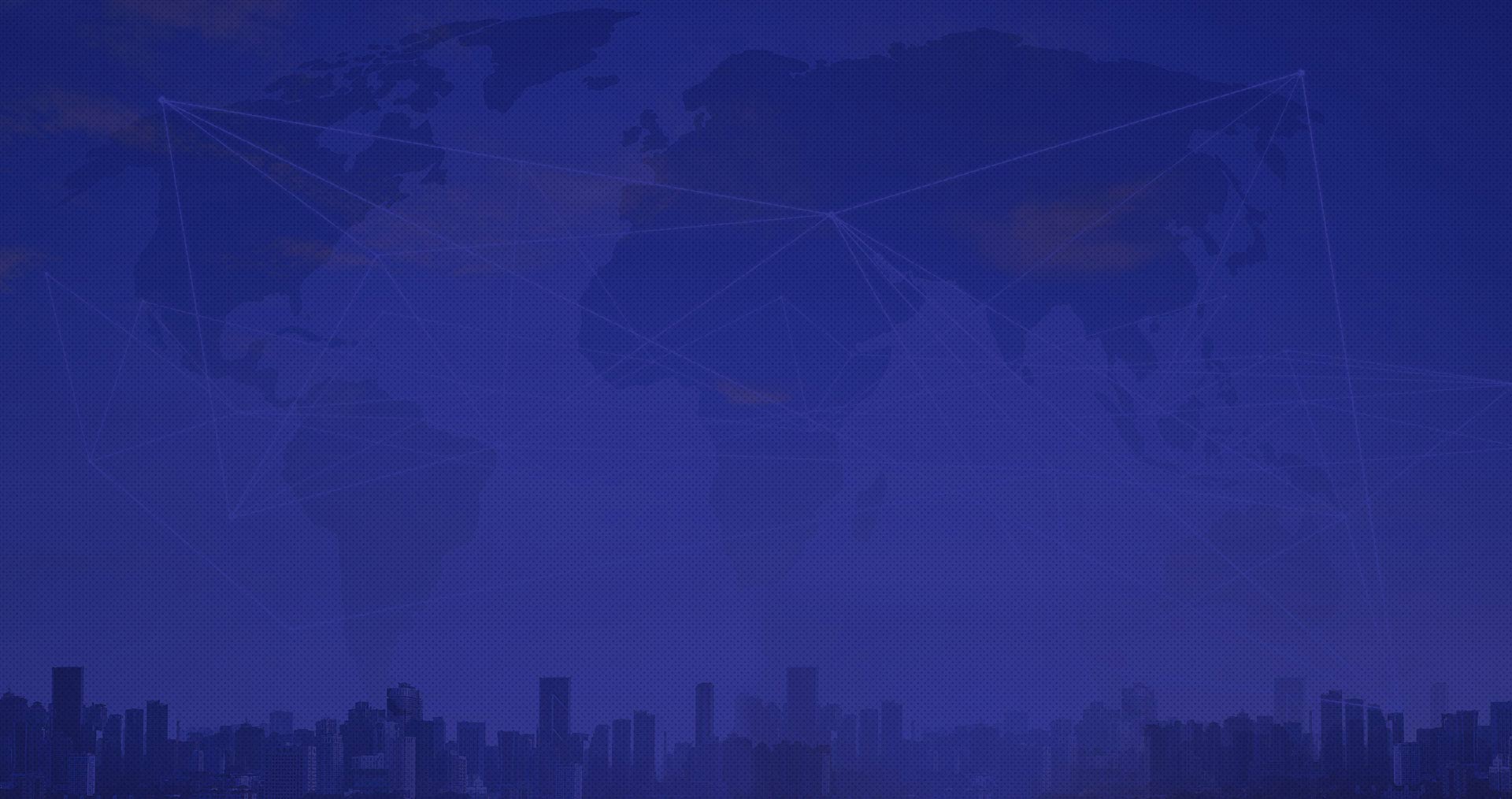 OVERVIEWCongratulations! You now have a solid foundation from which to grow your online presence. Your website is now prepared to host new and returning visitors and provide them with relevant, helpful information about your offerings. This report will provide you with an overview of all the recent marketing efforts that have been completed for Re-Store. You’ll also find next steps to ensure these efforts are maintained and utilized in the future.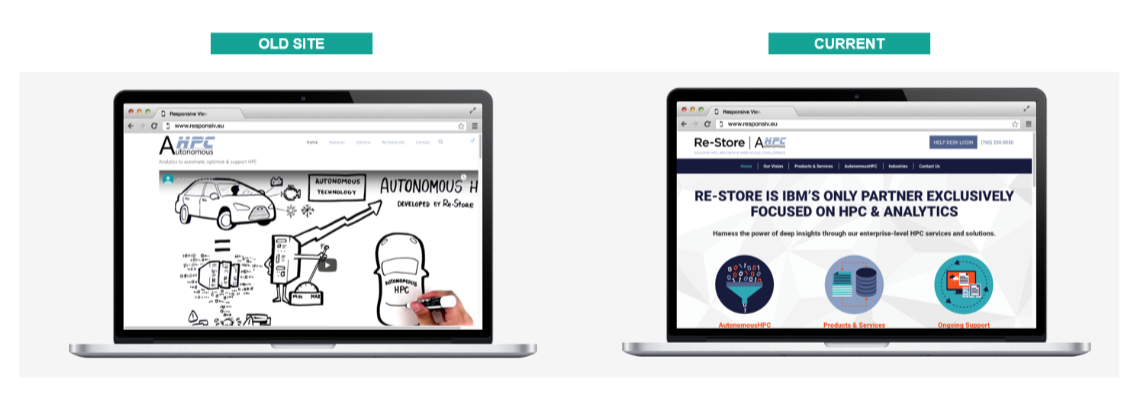 SEARCH ENGINE OPTIMIZATION (SEO)SEO fixes help improve your site’s visibility in organic search engines like Google. When people can find your website in search, your site receives free, relevant, and qualified traffic which can turn into leads for your business. Original Audit Score: 69%Updated Audit Score: 90% (30.4% improvement!)WEBSITE IMPROVEMENTS & CONVERSION RATE OPTIMIZATION (CRO)Re-Store’s website has been redesigned to improve the site’s performance for visitors.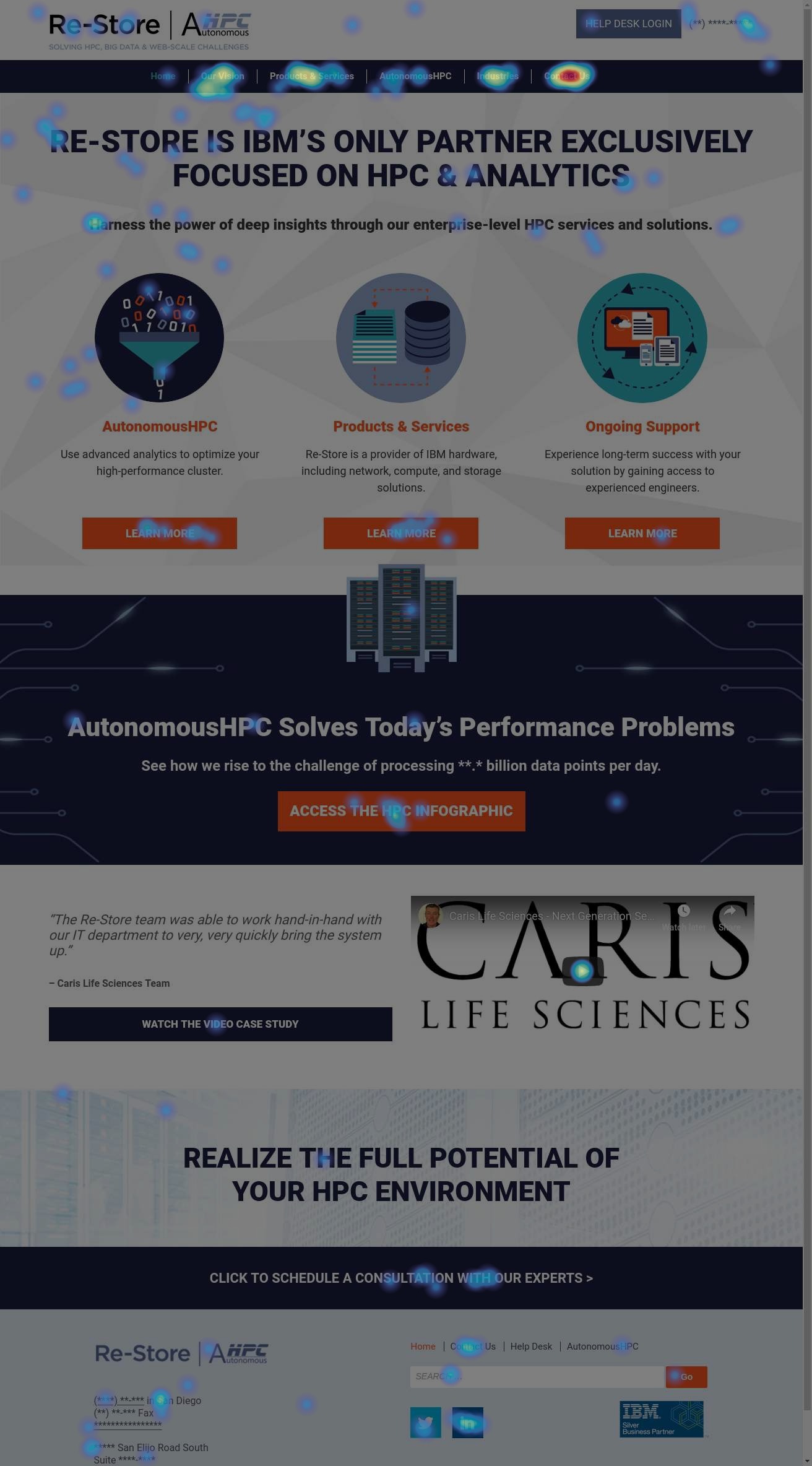 NEXT STEPSRecommended next steps for Re-Store marketing efforts:Repurpose existing video content into social media banners with quotes/testimonials
Example: 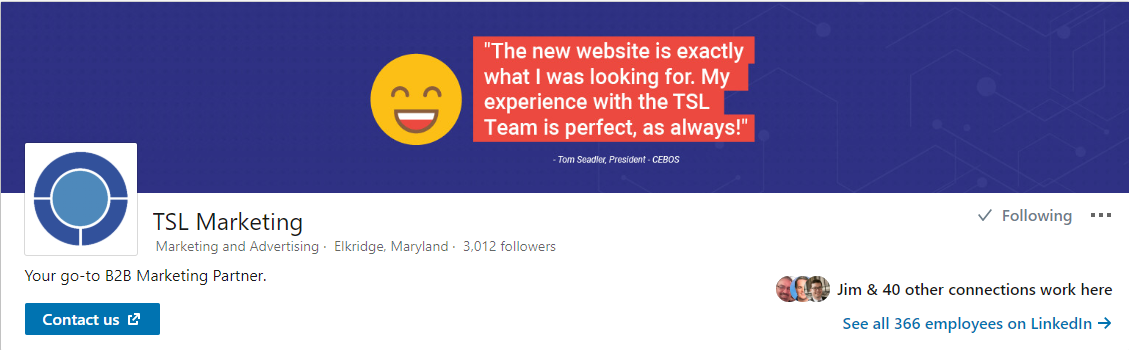 Grow Re-Store’s visibility on social media with content repository / repurposed contentConsolidate and optimize Re-Store YouTube channel and videos CRO - Finalize a bottom of funnel (BOFU) offer for potential customers that are ready to learn more about Re-StoreSEO - Continue to optimize for mobile devices SEO - Reduce server response time to make site fasterSEO – Expand existing content, improve page descriptionsSEO - Backlink auditing & build backlink strategy to build online credibility